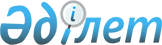 Об оказании помощи молодым специалистам (учителям, медицинским работникам) из числа малообеспеченных семей (граждан), желающим работать в населенных пунктах Зыряновского района после завершения учебного заведения
					
			Утративший силу
			
			
		
					Постановление акимата Зыряновского района Восточно-Казахстанской области от 09 сентября 2008 года N 541. Зарегистрировано Управлением юстиции Зыряновского района Департамента юстиции Восточно-Казахстанской области 22 сентября 2008 года за N 5-12-69. Утратило силу постановлением акимата Зыряновского района от 20 мая 2009 года № 37

      Сноска. Утратило силу постановлением акимата Зыряновского района от 20.05.2009 № 37.      Примечание РЦПИ.

      В тексте сохранена авторская орфография и пунктуация.

      В соответствии с подпунктом 14) пункта 1 статьи 31 Закона Республики Казахстан «О местном государственном управлении в Республике Казахстан», постановлением Восточно-Казахстанского областного акимата № 522 от 4 апреля 2008 года для оказания помощи молодым специалистам (учителям, медицинским работникам) из числа малообеспеченных семей (граждан), желающим работать в населенных пунктах Зыряновского района акимат ПОСТАНОВЛЯЕТ:



      1. Утвердить прилагаемую Инструкцию по оказанию материальной

помощи молодым специалистам (учителям, медицинским работникам) из числа малообеспеченных семей (граждан), желающим работать в населенных пунктах Зыряновского района после завершения учебного заведения.

      2. ГУ «Отдел занятости и социальных программ Зыряновского района» (Оспанова Р.З.) осуществить оказание помощи молодым специалистам (учителям, медицинским работникам), подтвердившим свое положение как малообеспеченных семей (граждан), желающим работать в населенных пунктах Зыряновского района после завершения учебного заведения.

      3. Контроль за исполнением настоящего постановления возложить на заместителя Акима Гейгер Э.Я.

      4. Постановление вводится в действие со дня официального опубликования и распространяется на правоотношения, возникшие с 1 августа 2008 года.      Аким Зыряновского района                А. РАКУЛЬЦЕВ

Приложение      

к постановлению акимата 

Зыряновского района  

от 09 сентября 2008 года № 541Инструкция

по оказанию материальной помощи молодым специалистам

(учителям, медицинским работникам) из числа малообеспеченных семей (граждан), желающим работать в населенных пунктах Зыряновского района после завершения учебного заведения

1. Общие положения      1.1. Настоящая Инструкция определяет порядок предоставления материальной помощи молодым специалистам (учителям, медицинским работникам) из числа малообеспеченных семей (граждан), желающим работать в населенных пунктах Зыряновского района после завершения профессиональных учебных заведений всех уровней.

2. Порядок и размеры назначения материальной помощи      2.1. Прием на работу молодых специалистов осуществляется в соответствии с Трудовым кодексом Республики Казахстан.

      2.2. Материальная помощь в размере 120000 (сто двадцать тысяч) тенге выплачивается молодым специалистам из числа малообеспеченных семей (граждан), желающим работать в населенных пунктах Зыряновского района, заключившим договор с местным исполнительным органом и работодателем сроком на 3 года.

      2.3. Материальная помощь выплачивается отделом занятости и социальных программ района.

      2.4. Решение о выплате материальной помощи принимает комиссия, созданная при акимате района.

      2.5. В комиссию обязательно должен включаться представитель работодателя. 

      2.6. При положительном решении комиссии составляется трехсторонний договор на оказание материальной помощи между исполнительным органом, работодателем и молодым специалистом.

      2.7. Протокол комиссии направляется в отдел занятости и социальных программ района для осуществления выплаты.

      2.8. Работодатели обязаны поставить в известность отдел занятости и социальных программ в пятидневный срок с момента досрочного прекращения договора и увольнении молодого специалиста.

3. Перечень документов, представляемых в местный

исполнительный орган и в отдел занятости и

социальных программ для назначения материальной помощи      3.1. Лицо, претендующее на получение материальной помощи, представляет в местный исполнительный орган следующие документы:

      - заявление на получение материальной помощи;

      - индивидуальный трудовой договор;

      - справку о среднедушевом доходе, если проживает с семьей.

      3.2. Лицо, получившее решение об оказании материальной помощи представляет в отдел занятости и социальных программ следующие документы:

      - копию удостоверения личности;

      - копию РНН;

      - копию диплома об окончании учебного заведения;

      - копию трехстороннего договора на оказание материальной помощи

молодому специалисту, желающему работать в населенных пунктах

Зыряновского района после завершения учебного заведения;

      - копию протокола комиссии о выплате материальной помощи;

      - номер лицевого счета. 

4. Порядок и источники финансирования      4.1. Материальная помощь молодым специалистам выплачивается в

соответствии с заключенным трехсторонним договором путем перечисления

на его лицевой счет.

      4.2. Финансирование лиц, претендующих на получение материальной

помощи, осуществляется из средств местного бюджета.      Начальник

      ГУ «Отдел занятости и социальных

      программ Зыряновского района              Р. Оспанова
					© 2012. РГП на ПХВ «Институт законодательства и правовой информации Республики Казахстан» Министерства юстиции Республики Казахстан
				